В рамках этапа «Семья» ежегодной комплексной профилактической операции «Подросток» 25 апреля 2017 года состоялось заседание круглого стола с участием представителей женских организаций(объединений) Тихвинского района, депутата законодательного собрания Ленинградской области Беловой Надежды Леонидовны, и.о. заместителя главы администрации Тихвинского района по социальным и общим вопросам, председатель комитета социальной защиты населения администрации Тихвинского района Большаковой Ольги Николаевны, специалистов комитета социальной защиты населения администрации Тихвинского района и средств массовой информации на базе муниципального учреждения «Территориальный центр социального обслуживания населения».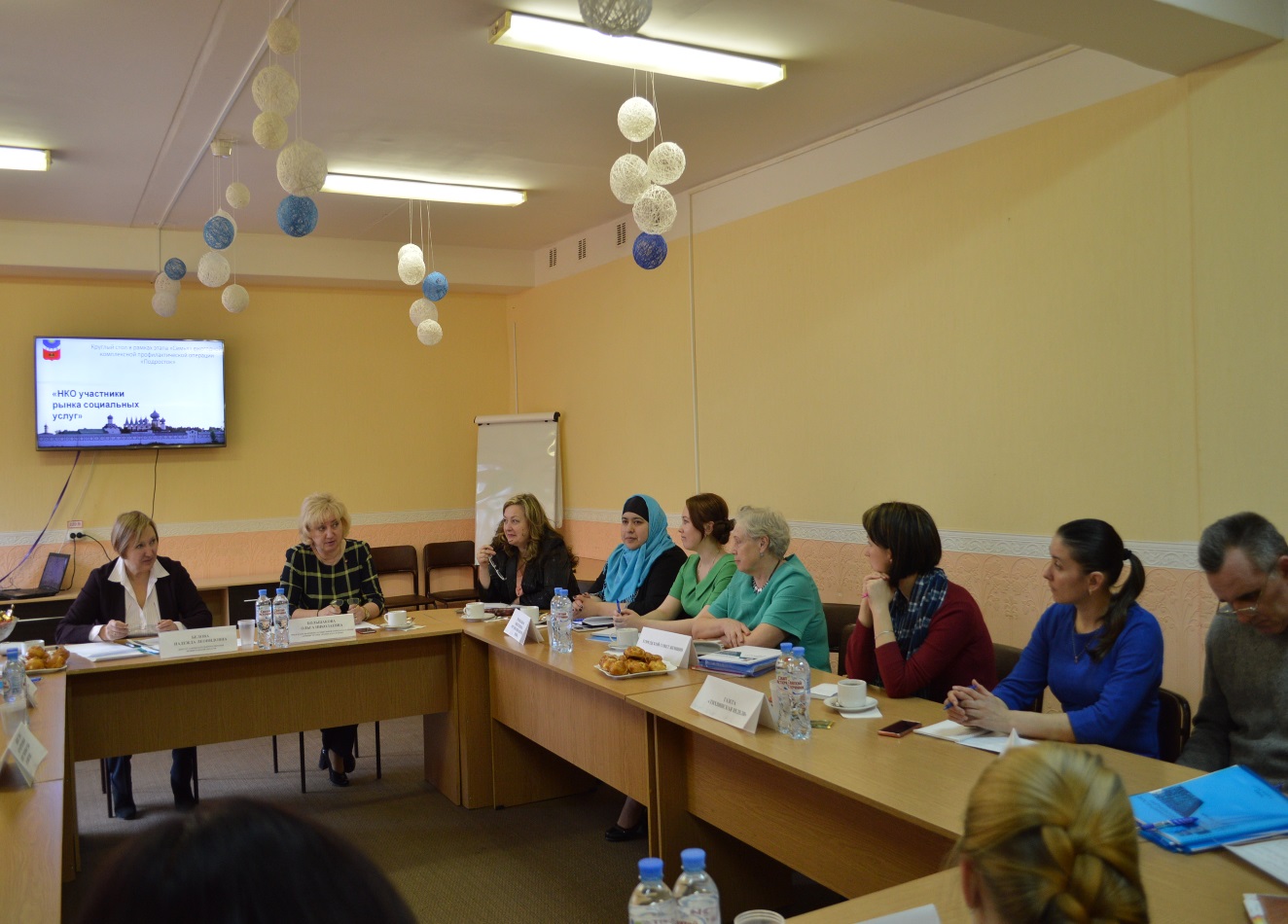 В работе круглого стола приняли участие:- Лукина Ольга Петровна - председатель городского Совета женщин;- Власова Инна Валерьевна, Урбан Мария Владимировна, Шевелькова Светлана - представители Некоммерческой организации Благотворительный фонд ВИАВИТА;- Мадина Мусимовна Каримова, Анна Валентиновна Вышегородцева - представители Региональной общественной организации «Цепочка добра»;- Екатерина Владимировна Кудряшова - председатель Региональной общественной организации по поддержке и укреплению семейных отношений в обществе «Семейный совет»;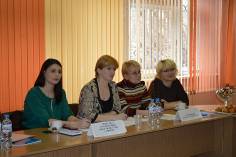 - Галина Анатольевна Тихомирова, Екатерина Сергеевна Пятачкова, Елена Юрьевна Озерова -  представители клуба приемных родителей «Теплый дом»;- Ксения Михайловна Петрова - Генеральный директор ООО «Развитие».Ольга Николаевна Большакова, и.о. заместителя главы администрации Тихвинского района по социальным и общим вопросам, рассказала представителям общественных некоммерческих организаций как стать участником рынка социальных услуг, какие механизмы существуют для реализации социальных проектов.Представители общественных некоммерческих организаций выступили с информацией о деятельности своих организаций.  В своих выступлениях женщины не раз благодарили жителей города Тихвина, индивидуальных предпринимателей и депутатов городского поселения и Тихвинского района за активное участии в проектах НКО, направленных на поддержку людей, находящихся в трудной жизненной ситуации. 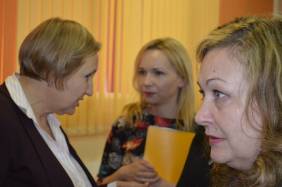 Участники круглого стола отметили важность встреч в таком формате и необходимость в проведении их ежеквартально. 